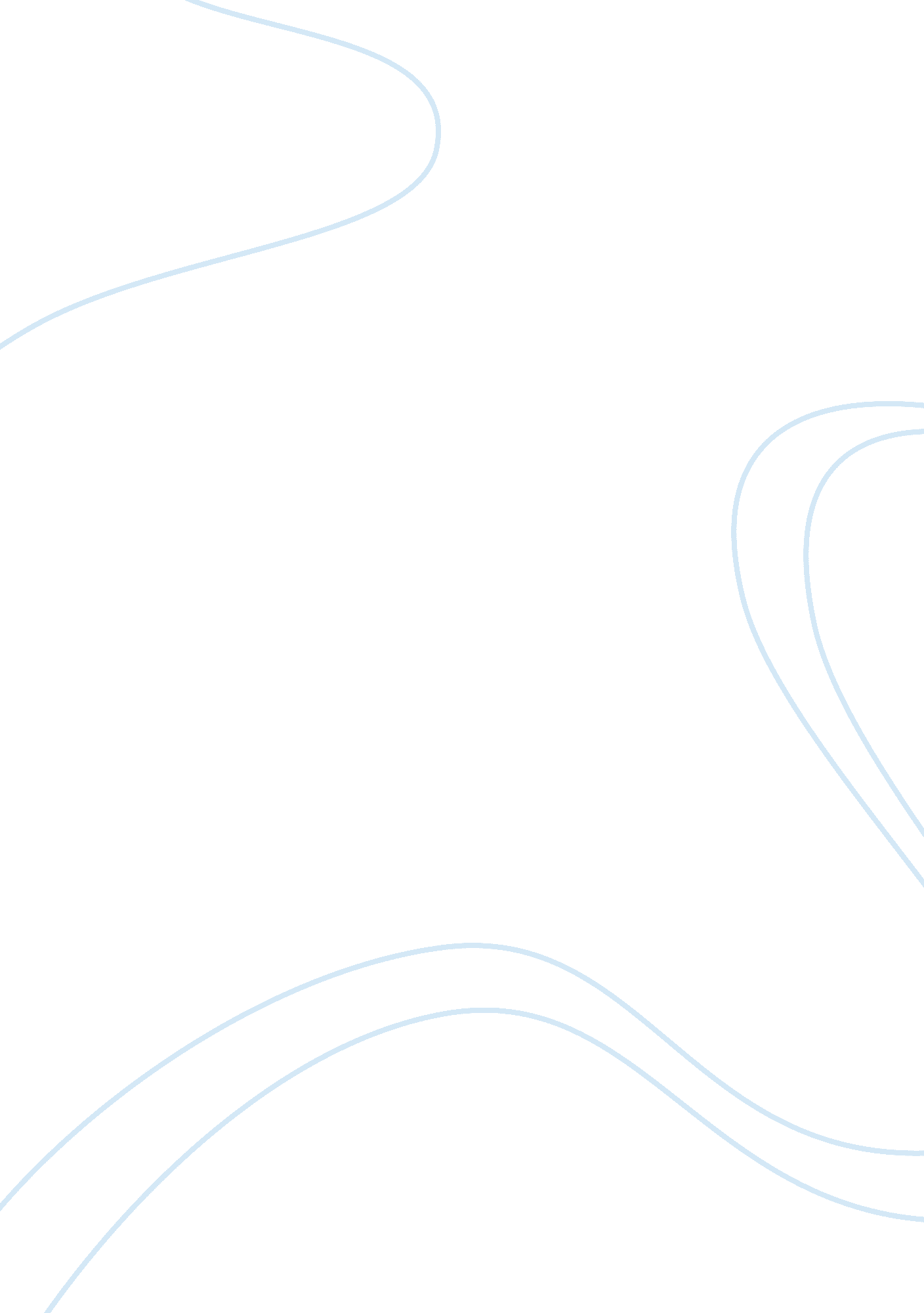 Compare sympathies. the major adjective, "passive,” is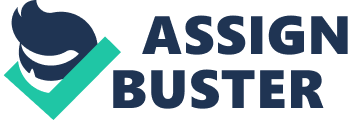 Compare howwomen are depicted in “ Eveline” and “ The Boarding House”      In “ The boarding house” and “ Eveline” the main female characters Polly and Eveline are presented completelydiverse in comparing ways by the author. Eveline is stressedout and concerned about her moral duties too much, because of her duties thatshe carries and emotions she feels for her family and her father. Furthermore, Evelinetries to escape from the same destiny that her mother has experienced beforeand search for a life of her own. Eveline even calls her life as a life made of” painful sacrifices in craziness”. At the end of the story Eveline hasno options but to make a decision, which leads to the end that Eveline findsherself emotionless and unable to move because she is being realistic and sheis concerned about her conditions.  And thisquote shows how Joyce explains this part of the story as she stays behind thebarrier and watches Frank when he begs her to come with him:” she sets herwhite face to him, passive, like a helpless animal. Her eyes gave him no signof love or farewell or recognition.” Also, this quotedescribes her as acting “ like a helpless animal,” is involved withthe reader’s sympathies. The major adjective, “ passive,” is createdto focus on the way that she feels imprisoned by situations that feel so muchbigger than she is and from which she feels hopeless and powerless to breakfree. Compares toEveline, Polly is a vaguer character who is, at least in part, responsible forher own situation. Even though it is possibly arguable that Polly is used brutallyby her parents. However, Obviously, Polly is at least in part of the creator ofher own fortune. Besides, the way she sings the song, “ I’m a naughtygirl,” affirms it to the readers. It can be seen that Polly is just as cruelas her mother in the way that she flirts with the unfortunate Doran, and thenshe fakes sadness and feeling to increase his guiltiness and confirm that he isgoing to make a proposal to her. In this way, Polly can be seen as being very aliketo her mother, who is defined in the quote below:” She dealt with moral problems as a cleaver deals with meat: and inthis case, she had made up her mind.” Both Pollyand Mrs. Mooney are presented in distinctive ways to show how they are emotionlessand manipulative. Besides, both of them also don’t feel the sympathies in the identical way that Eveline does, but women overall in both of these stories are represented as doing the best theycan in brutal situations, which includes the irresponsibility of Mr. Mooney andthe problematic family condition that Eveline has to deal with, women are presentedto endure much and get through with their own ways. 